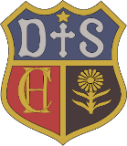 ‘Love one another’Charlton House Independent SchoolClassTeacher - Person Specification 
*Charlton House Independent School is committed to safeguarding and promoting the welfare of children and young people and all staff and volunteers are to share this commitment. The interview will include questions relating to safeguarding and promoting the welfare of children. All appointments are subject to a satisfactory Enhanced Criminal Records check.EssentialDesirableQualificationsDfE recognized Qualified Teacher StatusGood Honours Degree and A Level, or equivalent, qualificationsEvidence of CPD training relevant to the position and an ongoing commitment to professional developmentExperienceTeaching KS1 and KS2Teaching, across the ability range in KS1 and KS2, including SEND, EAL and G&TEffective classroom managementExperience of teaching EYFSExperience of teaching within an independent schoolExperience of teaching within a Catholic schoolExperience of teaching vertical groupsExperience of coordinating a subjectExperience of planning and delivering an outdoor curriculumKnowledgeStages of child developmentCurriculum requirements at the appropriate ageThe theory and practice of providing effectively for the individual needs of all pupilsThe teaching of readingThe monitoring, assessment, recording and reporting of pupils’ progressHow to use data and other sources of information to inform planning and enable progressThe statutory requirements of legislation concerning Equal Opportunities, Health and Safety, SEND and SafeguardingThe positive links necessary within school and with all its stakeholdersUnderstanding of national changes within education and how these impact on practiceSkillsGood team player and works collaboratively and supportively with colleaguesConfident classroom practitioner and a caring professional with high expectations of pupilsEffective communicator (both orally and in writing)Can promote the school’s mission statementAbility to work well under pressureMeets deadlines punctuallyAbility to form excellent relationships with pupils, parents/carers, colleagues and governorsPlans organizes and delegates effectivelyMakes a positive contribution to the life of the whole school, including through extra-curricular activitiesAble to coordinate a specialist subject within the curriculumAbility to teach across EYFS, KS1 and KS2Competent in the use of ICTPersonalityReflective practitioner with integrityRespectful, empathetic and patientEnthusiastic, hardworking and willingExcellent attendance and punctualityOrganized and resourcefulSympathetic to the mission statement and Christian ethos of our schoolPracticing member of a Church communitySuitabilityAccurate application form*Enhanced DBS checkUp-to-date Safeguarding trainingCommitted to the safeguarding of children and young peopleGood referencesRight to work in the UKProof of ID and address